Название предмета: русский языкКласс: 3УМК: «Гармония», учебник русского языка «К тайнам нашего языка», М.С.Соловейчик, Н.С.Кузьменко, Уровень обучения: базовыйТема урока: Использование слов разных групп в речи. Обобщение изученного о частях речи («Части речи все нужны!Части речи все важны!»)Общее количество часов, отведенное на изучение темы: 11 часовМесто урока в системе уроков по теме: 8 урок.Технологическая карта урока русского языка в 3 классе Приложение №1-Шкала успехаПриложение №2 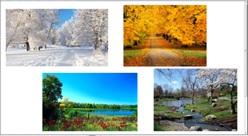 Приложение №3Внимательно прочитай приведенные ниже утверждения и отметь знаком , насколько ты согласен с данным утверждением.Приложение №4Выбери верное утверждение:1. ИМЯ СУЩЕСТВИТЕЛЬНОЕ - это часть речи, которая обозначает признак предмета2. ИМЯ СУЩЕСТВИТЕЛЬНОЕ - это часть речи, которая обозначает действие предмета3. ИМЯ СУЩЕСТВИТЕЛЬНОЕ - это часть речи, которая обозначает предметВыбери верное утверждение:1. ИМЕНА ПРИЛАГАТЕЛЬНЫЕ отвечают на вопрос кто? что?2. ИМЕНА ПРИЛАГАТЕЛЬНЫЕ отвечают на вопрос какой? какая?3. ИМЕНА ПРИЛАГАТЕЛЬНЫЕ отвечают на вопрос что делать? что сделать?Выбери верное утверждение:1. ИМЕНА ПРИЛАГАТЕЛЬНЫЕ обозначают действие предмета2. ИМЕНА ПРИЛАГАТЕЛЬНЫЕ обозначают признак предмета3. ИМЕНА ПРИЛАГАТЕЛЬНЫЕ обозначают предметВыбери верное утверждение:1. ГЛАГОЛЫ обозначают действие предмета2. ГЛАГОЛЫ обозначают признак предмета3. ГЛАГОЛЫ обозначают предметВыбери верное утверждение:1. ГЛАГОЛЫ отвечают на вопрос кто? что?2. ГЛАГОЛЫ отвечают на вопросы какой? какая?3. ГЛАГОЛЫ отвечают на вопросы что делать? что сделать?Выбери верное утверждение:1. ИМЕНА СУЩЕСТВИТЕЛЬНЫЕ отвечают на вопросы кто? что?2. ИМЕНА СУЩЕСТВИТЕЛЬНЫЕ отвечают на вопросы какой? какая?3. ИМЕНА СУЩЕСТВИТЕЛЬНЫЕ отвечают на вопросы что делать? что сделать?ТемаИспользование слов разных групп в речи. Обобщение изученного о частях речи(«Части речи все нужны!»Части речи все важны!»)ЦелиОбразовательные: Развитие умения учащихся работать с учебником.Формировать УУД:- Личностные УУД: Представление о богатых возможностях русского языка, о сознательном отношении к качеству своей речи, о способах предупреждения её недостатков. Становление коммуникативного мотива изучения русского языка.- Регулятивные УУД:Понимать и сохранять учебную задачу. Планировать (в сотрудничестве с учителем и одноклассниками) свои действия. Действовать по намеченному плану, по известной памятке; выполнять учебные действия в речевой и умственной форме; использовать при выполнении действий известные модели. Осуществлять действия контроля и оценки применительно к «чужому продукту»; контролировать выполнение и результат своих действий.- Коммуникативные УУД: Участвовать в общей беседе, выполняя принятые правила речевого поведения, слушать собеседников, проявлять интерес к их высказываниям, выражать своё отношение к ним. Строить устные и письменные высказывания, отбирать содержание и выбирать языковые средства с учётом ситуации общения. - Познавательные УУД: Находить в материалах учебника нужные сведения и использовать их для решения практических задач. Осознавать общий способ действия при решении обсуждаемых задач, применять его. Осуществлять анализ, синтез, сравнение языкового материала, его подведение под понятия, делать умозаключения.Планируемый результатПредметные:- Участвовать в коллективном обсуждении вопросов, соблюдая правила речевого поведения; говорить на обсуждаемую тему, слушать собеседников. - Пользоваться освоенными признаками для определения части речи; выявлять принадлежность слова к той или иной части речи, разграничивать слова самостоятельных и служебных частей речи, понимать смысл разграничения, назначение и особенности употребления слов разных частей речи.- Соблюдать освоенные нормы культуры речи при использовании слов разных частей речи, правила написания предлогов с другими словами, в том числе с местоимениями.- Строить устные деловые сообщения, опираясь на различные (схематичные, табличные, словесные) средства помощи. - Использовать все приобретённые орфографические умения в процессе письма.МетапредметныеУметь определять и формулировать цель на уроке с помощью учителя;  планировать своё действие в соответствии с поставленной задачей; вносить необходимые коррективы в действие после его завершения на основе его оценки и учёта характера сделанных ошибок (Регулятивные УУД).Уметьслушать и понимать речь других;  оформлять свои мысли в устной форме (Коммуникативные УУД).Уметь ориентироваться в своей системе знаний; осуществлять анализ объектов; находить ответы на вопросы в тексте, иллюстрациях;  преобразовывать информацию из одной формы в другую: составлять ответы на вопросы (Познавательные УУД).Основные понятияЧасти речи, самостоятельные и служебные части речи, существительное, прилагательное, глагол.Межпредметные связи Русский язык, литературное чтениеРесурсы:- основныедополнительныеСоловейчик М.С., Кузьменко Н.С.Учебник русского языка «К тайнам нашего языка» 3 класс, 1ч. Соловейчик М.С., Кузьменко Н.С.Тетрадь-задачник  ч.1Приложения к урокуОрганизация пространства Фронтальная работа, индивидуальная работа, в пареЭтапы урокаДеятельностьучениковДеятельностьучителяЗадания для учащихся, выполнение которых приведёт к достижению запланированных результатовЭтапы урокаДеятельностьучениковДеятельностьучителяЗадания для учащихся, выполнение которых приведёт к достижению запланированных результатовI. Мотивация к учебной деятельности Цели: - актуализация требований к ученику со стороны учебной деятельности;- создание условий для возникновения у учеников внутренней потребности включения в учебную деятельность.Проговаривают правила поведения на уроке, объясняют, для чего нужно выполнять эти правила.Проговаривают девиз урока, определяют тип урока.Организует Уточняет тематические рамки.Проверь, дружок,
Готов ли ты начать урок?
Всё ль в порядке
Книжка, ручка и тетрадка?
Проверили? Садитесь!
С усердием трудитесь!Пословица: Кто работы не боится, у того она и спорится.Объяснение пословицы.-О чем говорили на прошлом уроке?-Какие новые научные слова узнали?II. Проверка домашнего задания.Цели:-проверить самостоятельную работу уч-ся дома по закреплению полученных знаний на предыдущем уроке, устранить допущенные ошибкиПроверяют домашнее задание, исправляют ошибки.Оценивают работу дома.Организует работу уч-ся.-Какие части речи не встретились в тексте?-Какие орфографические задачи решали?Перед вами на столе «шкала успеха», оцените свою работу дома. (Приложение №1)III. Актуализация знаний и фиксация затруднений в деятельностиЦели:- актуализация знаний, полученных на предыдущих уроках;-уточнение типа урока;- уточнение тематических рамок.Орфографическая минуткаЦели: повторить виды орфограмм, закрепление способа объяснения изученных орфограммВставляют слова в таблицу.Оценивают свою работу.Решают орфографические задачи, объясняя выбор букв.Проверка. К доске поочередно выходят дети и объясняют орфограммы.Поставьте «+» над буквами, которые написали правильно, а «-» - над неудачными.Организует работу уч-ся.Запишите слова в тетрадь, решив орфографические задачи.Какие части речи использовались в орфографической минутке? Как вы их определяли?Всему название дано –И зверю, и предмету,Вещей вокруг полным-полно,А безымянных нету.-Язык, на котором мы говорим, очень богат. В нем много частей речи и каждая имеет свое название. Вспомним, какие части речи вам знакомы. - На какие три группы их можно разделить?Вы, наверное, догадались, что мы продолжим разговор о частях речи.Сегодня мы должны выяснить какая часть речи самая важная? Мы проведем небольшое исследование. В этом нам помогут слова. Л .ёт, с . нтябрь, ж . лтеют, оп . дают, ч . стый, грус . ный, лист . пад,дож .ь , ненас . ный, птиц..Самооценка по «шкале успеха»- (приложение №1)IV. Формулирование темы урока, постановка цели. Мотивация учебной деятельности учащихся         (3 мин)Цели: организация формулирования темы урока учащимися;- организация постановки цели урока учащимися;- мотивация учащихся на дальнейшую деятельность.С помощью учителя формулируют тему урока. С помощью учителя ставят цель урока.Читают тему на с.54Обобщить знания о частях речи.Потренироваться распределять слова на группы.Организует формулирование темы урока учащимисяОрганизует постановку цели урока учащимисяПопробуйте догадаться, о чем нам предстоит поговорить сегодня на уроке. Прочитайте в учебнике, как авторы  назвали тему нашего урока. Какие цели мы поставим перед собой?- Выскажите свое предположение по поводу того, над чем нам предстоит сегодня на уроке работать. (выслушиваются предположения детей)На доске висят картины 4 времен года.(Приложение№2)Если бы вам предложили с помощью слов орфографической минутки составить рассказ по картинке, то какой пейзаж вы бы выбрали? (осень)-Попробуйте составить несколько предложений, не употребив существительных. А потом попытайтесь составить предложения без глаголов, без прилагательных. Получилось?Вывод: Все части речи важны и нужны.V.ФизминуткаЦели: организация переключение внимания уч-ся, упражнения на снятие мышечного напряжения.Выполняют упражненияОрганизует проведение динамической паузыVI. Закрепление опорных знаний во внешней речи.Цель: усвоение нового способа действия.Выполняют задание.А вот теперь давайте запишем несколько предложений про осень, используя любые части речи. Над словами укажите части речи.Организует работу над заданием.Организует проверку с самооценкойДругие уч-ся работают со «шкалой самооценки»Опрос 3 учащихся. Они называют, составленные предложения.Самооценка ученика.Ученики в диалоге с учителем обучаются самостоятельно оценивать свои результаты по «Алгоритму самооценки».Алгоритм состоит из 6 вопросов: 1. Какое было задание? (Учимся вспоминать цель работы.)2. Удалось выполнить задание? (Учимся сравнивать результат с целью.)3. Задание выполнено верно или не совсем? (Учимся находить и признавать ошибки.) 4. Выполнил самостоятельно или с чьей-то помощью? (Учимся оценивать процесс.) 5. Какое умение развивали при выполнении задания? 6. Каков был уровень задания?( трудно или нет)VII. Контролирующее задание Цель: проверка умения определять части речи слов, лишенных лексического значенияВыполняют задание, определяя части речи у несуществующих слов.Организует работу в паре.Контролирует качество выполнения задания.Определи части речи.Варкалось, хлипкие шарькиПырялись по наве,И хрюкотализелюки,Как мюмзики в мовеСамооценка данного этапа урока по «шкале успеха» (Приложение №1)VIII.Работа в группах с проверкой по эталонуЦель: проверка умения применять полученные знания Повторяют правила работы в группах.Выполняют работу, распределяя обязанности каждого члена в группе.Организует работу в группах.Контролирует качество выполнения задания.Самооценка данного этапа урока.1группа:Записать предложения в определенном порядке:Глагол – сущ. – глагол.Глагол – прилаг. – сущ.Прилаг. – сущ. – глагол – сущ.Глагол – сущ. – прилаг. – сущ.Предложения для работы:П.кинули лес звонкие птиц. .Хмурится ос.нь, злится.Сил.ныйвет.р гонит лист?я.Зар.дилих.лодныед.жди.2 группа: Задание для низкомотивируемых учащихся.Распределить карточки слов по конвертам: «Части речи». (Памятка, тетрадь на печатной основе, стр. 36.)Проверка осуществляется консультантом.Оцените СОТРУДНИЧЕСТВО в вашей группе.(по таблице Приложение № 3)IX. Проверка теоретических знаний.Цели: проверить теоретические знания по определению частей речиСамостоятельно выполняют тестовые задания.Самооценка по «шкале успеха»«5»-нет ошибок«4»-2ошибки«3»-3ошибкиОрганизует тестовую работу с последующей проверкой.Тест(Приложение №4)Проверка ключа к тесту.X. Рефлексия учебной деятельности на уроке, инструктаж о домашнем задании (5 мин)Цели: работа по формированию адекватной самооценки учащихся.Подводят итог урока.Выставляютитоговую самооценку по «шкале успеха».Выходят к доске и выставляют своего «человечка» на «ступеньку успеха»Записывают домашнее задание.Организует рефлексию.Выставляет отметки за урок.Дает инструкцию по домашнему заданию.-Какую работу выполняли?- Какая тема урока была? -Какую цель ставили? Достигли цели?                       Ступенька успехаПРИМЕНЯЮПОНИМАЮ ЗАТРУДНЯЮСЬДом.задание1задание2задане3задание4задание5задание6заданиеИтог урокаУтверждениеАбсолютно согласенСогласенЧастично согласенНе согласенЯ в полной мере участвую в выполнении всех заданий группыЯ внимательно выслушиваю то, что говорят члены моей группыЕсли я не согласен с чем-то, я не спорю, а предлагаю другое решениеЯ помогаю участникам группы, когда они нуждаются во мнеЯ с уважением отношусь к мнению участников группы, даже если я не согласен с нимиКогда мы сталкиваемся с проблемами, я стараюсь искать выход, а не предлагаю прекратить работуЯ стараюсь услышать прежде всего то, что участник группы хочет предложить, а не ищу ошибки в его или ее высказывании